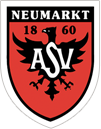 Übungsleiter*in B für Rehabilitationssport, Profil „innere Medizin“ in der Reha- und Behindertensportabteilung des ASV 1860  Neumarkt gesucht Zur Erweiterung unseres Reha - Sportangebotes  für Lungensport, suchen wir ab sofort Übungsleiter*innen Lizenz B, mit dem Profil: „innere Medizin“ bzw. Herzsportgruppenleiter der DGPR – innere Medizin für die ÜEdienstags um 20:00 Uhr in der Schulturnhalle West, Woffenbacher Str. 36 – 38, 92318 Neumarktoder dienstags um  17:30 Uhr in der Schulturnhalle der Weinberger Mittelschule, Weinbergerstr. 41, 92318 Neumarktoder freitags von 18:00 - 19:00 Uhr in der Sporthalle des sonderpädagogischen Förderzentrums, Kurt-Romstöck-Ring 4, 92318 NeumarktSpaß und Freude an der Tätigkeit und im Umgang mit den Teilnehmer*innen sind Voraussetzung. Welche Stunden und wie viele klären wir im Gespräch.Wir sind flexibel und freuen uns auf Eure Bewerbung! Voraussetzung ist eine gültige Lizenz B in Rehabilitation, Profil: „innere Medizin, bzw. die Bereitschaft die Übungsleiterlizenz zu erwerben, wobei der Verein die Kosten für die Qualifikationsseminare übernimmt.Kontakt:Christa PetritzkyAbteilungsleitung der RBA im ASV 1860 Neumarkt e. V.E-Mail: cpetritzky@yahoo.deTel.: 09181/25 40 87